Velkommen til NSFLOS GF og SEMINARDAGER 6.-8. september 2017Scandic Lerkendal, Trondheim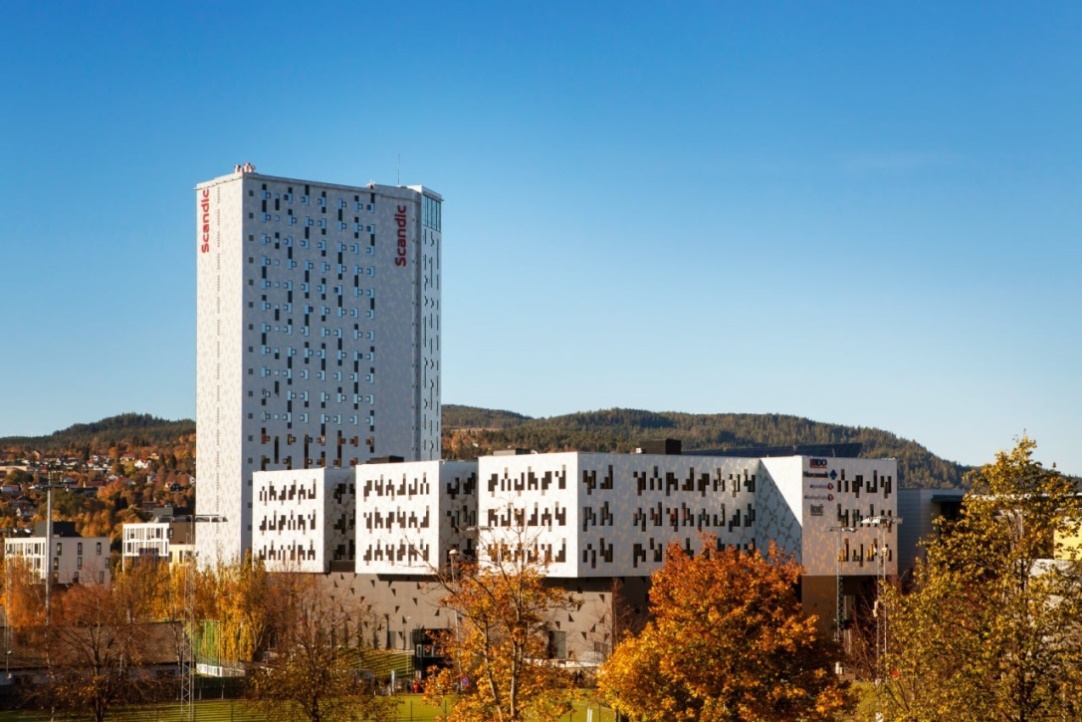 Bilde: © Tord-Erik AndresenNorsk Sykepleierforbunds landsgruppe av operasjonssykepleiere (NSFLOS) ønsker velkommen til Trondheim og seminardagene i 2017, som skal avholdes på Scandic Lerkendal Hotell.Det er viktig å være oppdatert og tilegne seg ny kunnskap og kompetanse i en travel arbeidshverdag. Vi håper derfor at flest mulig har anledning til å delta på våre seminardager, og at disse kan bidra til nettopp dette.Seminardagene er også en god anledning for deltakere og utstillere å møtes, noe vi vet er av stor betydning for begge parter. Det forventes 200 deltakere på seminardagene.ÅRETS TEMA: Operasjonssykepleie i dagens helsetjeneste;KOMMUNIKASJON – SAMHANDLING - KVALITETOnsdag, 6. septemberGeneralforsamling fra kl. 15.00.Torsdag, 7. septemberSeminar med faglige foredrag fra kl 10.00-17.00 med innlagte pauser til utstillerbesøk i kaffepauser, samt buffetlunsj i hotellets restaurant.Fredag, 8. septemberSeminar med faglige foredrag fra kl 09.00-15.00 med innlagte pauser til utstillerbesøk i kaffepauser, samt buffetlunsj i hotellets restaurant.Frie ForedragFrie foredrag er korte foredrag om forskning og /eller fagutvikling, eller fordypningsoppgave i videreutdanningen, med en varighet på ca. 15 minutter.Vi oppfordrer operasjonssykepleiere til å benytte seg av denne muligheten til å dele faglig kunnskap og erfaringer med sine kollegaer. Send en presentasjon av arbeidet på maks 350 ord til NSFLOS styret v/ leder innen fredag, 02.juni.Styret i NSFLOS velger innlegg til programmet. Ett fritt foredrag «honoreres» med gratis seminaravgift.PosterOperasjonssykepleiere oppfordres også til å presentere prosedyrer, prosjekt eller studier ved posterpresentasjon. Posters vil bli plassert sentralt i kongresslokalene under seminardagene. Kontakt Aina Hauge: aina.hauge@getmail.no hvis du ønsker å sende inn poster.En posterpresentasjon vil bli «honorert» med en reduksjon på kr. 500,- av seminaravgiften for en deltager. Frist for innsendelse er 14. juni.Praktisk informasjonUnder følger praktisk informasjon i forbindelse med årers seminardager: Priser:Konferansested
Scandic LerkendalKlæbuveien 1277031 LerkendalTlf: +47 21615100 PåmeldingPåmelding til arrangementet vil skje via vår hjemmeside:www.nsflos.no eller www.sykepleierforbundet.no/faggrupper/operasjonssykepleiere(menypunkt ”Påmelding”). Påmeldingen vil være åpen fra slutten av april.ParkeringUtendørsparkering (Lerkendal - offentlig parkering)Parkering kan ikke forhåndsreserveresAntall parkeringsplasser: 150 Priser per time kr 30, pr døgn kr 240,-Garasje (Lerkendal P-hus)Parkering kan ikke forhånds reserveresAntall parkeringsplasser: 250 Priser per time kr 20, pr døgn kr 185,-Hvordan nå frem til hotellet;BussVærnes ekspressen stopper rett utenfor hotellet, bussen tar ca 40 min. Vedrørende retur fredag ettermiddag, vil Værnes ekspressen kjøre direkte fra hotellet til Værnes, og tar ca 30 min.TogDet går tog som stopper på Lerkendal stasjon. Det er ca 650 meter å gå fra togstasjonen til hotellet.Taxi07373	Trøndertaxi08000	NorgestaxiAvbestillingsfrister:
Avbestilling før 05.08.2017 refunderes, minus et avbestillingsgebyr på kr. 500,-
Avbestilling etter 05.08.2017 gir ingen refusjon.Kun skriftlig avbestilling til Fjell og fjord konferanser blir akseptert. Benytt da denne epost-adressen: silje@fjellogfjord-konferanser.no Vårt kongressbyrå er Fjell og Fjord Konferanser AS. De tar imot påmeldinger og kan svare for praktiske opplysninger. Kontaktpersoner er:Gunn Berge, epost: gunn@fjellogfjord-konferanser.no eller 55 11 04 22/909 55 020 for praktiske spørsmål. Silje Holte, epost: silje@fjellogfjord-konferanser.no eller 63 80 65 14 for spørsmål om påmelding og faktura.Ta kontakt med Fjell og Fjord Konferanser AS eller undertegnede ved spørsmål om arrangementet.VELKOMMEN TIL NSFLOS GF OG SEMINARDAGER I TRONDHEIM!Med vennlig hilsenAina Hauge							Hanne ZachariassenFaggruppeleder NSFLOS					Kasserer NSFLOSE-post: aina.hauge@getmail.no				E-post: h-zacha@online.noTlf: 415 67 637						Tlf:  473 87 980RegistreringsavgiftMedlemIkke medlemRegistrering før 15. junikr. 2300.-kr. 3300.-Registrering etter 15. junikr. 2800.-kr. 3500.-Registrering 1 dags seminarkr. 1500.-kr. 1800.-Obligatorisk dagpakke pr person pr dag, inkl lunsj, kaffe/te, samt pausematkr. 615,-kr. 615,-Sosiale arrangementerUtflukt onsdag, 06.09kr. 360,-kr. 360,- Seminarmiddag torsdag, 07.09kr. 950,-kr. 950,-Overnatting Scandic LerkendalEnkeltrom inkl frokost pr rom pr nattKr. 1195,-Kr. 1195,-Dobbeltrom inkl frokost pr rom pr nattKr. 1395,-Kr. 1395,-